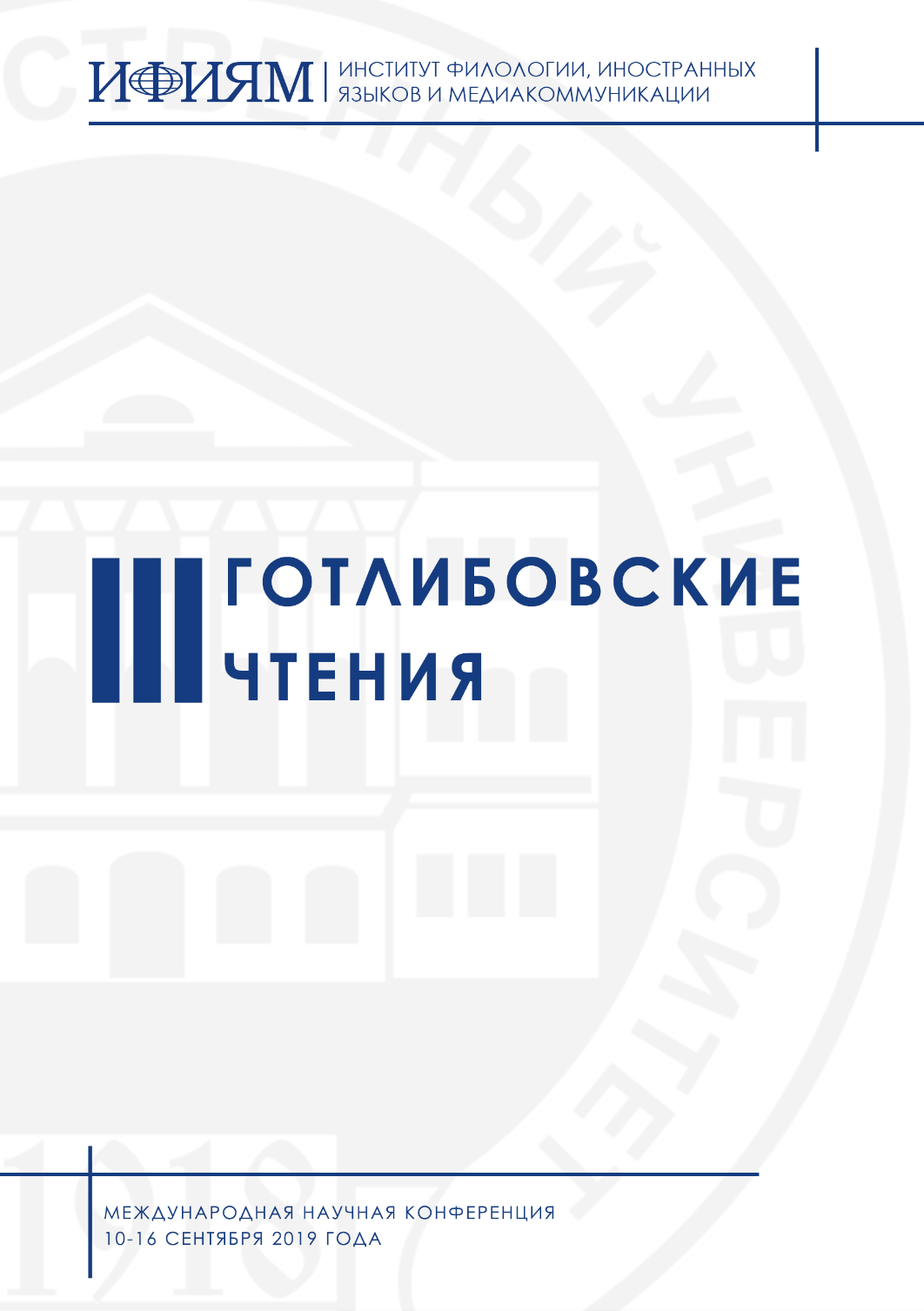 МИНИСТЕРСТВО НАУКИ И ВЫСШЕГО ОБРАЗОВАНИЯ РОССИЙСКОЙ ФЕДЕРАЦИИфедеральное государственное бюджетное образовательное учреждение высшего образования «Иркутский государственный университет»Институт филологии, иностранных языков и медиакоммуникацииФакультет иностранных языковКафедра востоковедения и регионоведения АТРул. Ленина, д. 8, Иркутск, 664025ПРОГРАММАМЕЖДУНАРОДНОЙ НАУЧНОЙ КОНФЕРЕНЦИИ«III ГОТЛИБОВСКИЕ ЧТЕНИЯ»10-16 СЕНТЯБРЯ 2019 Г.Конференция посвящается 70-летию со дня образования КНР и установления российско-китайских дипломатических отношений и 30-летию со дня основания восточного отделения ИФИЯМ ИГУ.       ОБЩИЙ ПЛАН РАБОТЫ КОНФЕРЕНЦИИПленарное заседание12 сентября, 10:00-12:00Приветственные слова:А. Ф. Шмидт, доктор химических наук, профессор, вр.и.о. ректора Иркутского государственного университетаН. П. Николаев, депутат Государственной Думы, председатель комитета ГД РФ по природным ресурсам, собственности и земельным отношениямДоклады: Т. Е. Шишмарева, кандидат филологических наук, доцент кафедры востоковедения и регионоведения АТР Иркутского государственного университета НАСЛЕДИЕ ОЛЕГА МАРКОВИЧА ГОТЛИБА КАК ОСНОВА РАЗВИТИЯ ИРКУТСКОЙ ШКОЛЫ ВОСТОКОВЕДНЫХ И РЕГИОНОВЕДЧЕСКИХ ИССЛЕДОВАНИЙ П. П. Дерюгин, доктор социологических наук, профессор кафедры прикладной и отраслевой социологии Санкт-Петербургского государственного университета, профессор кафедры социологии и политологии Санкт-Петербургского государственного электротехнического университета ЭТАЛОНЫ И ОБРАЗЦЫ ПОДРАЖАНИЯ ПОКОЛЕНИЯ Y: РЕГИОНАЛЬНАЯ СОЦИОДИНАМИКА (на материалах эмпирического исследования Москвы - Санкт-Петербурга – Иркутска – Севастополя) (соавторы доклада – Е. В. Кремнёв, С. В. Курапов, Ши И, А. E. Ракова) В. В. Малявин, доктор исторических наук, профессор, Научно-исследовательский университет «Высшая школа экономики», Департамент зарубежного регионоведения ЕВРАЗИЙСКАЯ МЕТАЦИВИЛИЗАЦИОННАЯ ОБЩНОСТЬ И ПЕРСПЕКТИВЫ РАЗВИТИЯ ЕВРАЗИЙСКОЙ ИНТЕГРАЦИИ В. В. Яковлев, кандидат исторических наук, директор Научно-исследовательского института образовательного регионоведения Российского государственного педагогического университета им. А. И. Герцена О ФОРМАХ МЕЖДУНАРОДНОГО СОТРУДНИЧЕСТВА ПРИ РЕАЛИЗАЦИИ НАУЧНЫХ ПРОЕКТОВ (на примере работы НИИ образовательного регионоведения) Секция: Азиатско-Тихоокеанский регион в фокусе трансдисциплинарной регионологии: социально-политические и экономические аспекты12 сентября, 13:00-15:30Модераторы секции: П. П. Дерюгин, Л. А. ЛебединцеваВ. А. Безвербный, Н. Ю. Микрюков, А. С. Максимова, В. А. Медведь МИГРАЦИОННАЯ УБЫЛЬ НАСЕЛЕНИЯ РЕГИОНОВ ДАЛЬНЕГО ВОСТОКА РОССИИ: НАПРАВЛЕНИЯ ВЫЕЗДА Н. А. Бунаева, Б. С. Сосорова К ВОПРОСУ О ПЕРСПЕКТИВАХ РАЗВИТИЯ ЮЖНОКОРЕЙСКОЙ ЭКОНОМИКИ О. Ю. Вербицкая К ВОПРОСУ О ДЕКОДИРОВАНИИ ПОЛИТИЧЕСКОЙ ИНФОРМАЦИИ ПРИ ПОМОЩИ АНАЛИЗА ПРИЁМОВ МАНИПУЛЯТИВНОГО ВОЗДЕЙСТВИЯ АМЕРИКАНСКИХ СМИ Ю. Б. Дюндик БОРЬБА ЗА МИРОВОЕ ГОСПОДСТВО: КОНФЛИКТ США И КИТАЯ В ЮЖНО-КИТАЙСКОМ МОРЕ Ю. А. Ишутина ИДЕОЛОГИЧЕСКИЕ МЕХАНИЗМЫ ПОПУЛЯРИЗАЦИИ НАЦИОНАЛЬНОЙ ИДЕИ "ВЕЛИКОГО ВОЗРОЖДЕНИЯ КИТАЙСКОЙ НАЦИИ" В КНР НА СОВРЕМЕННОМ ЭТАПЕ В. В. Калинина РОЛЬ АНАЛИТИЧЕСКИХ ЦЕНТРОВ В ПРИНЯТИИ ПОЛИТИЧЕСКИХ РЕШЕНИЙ В США Ю. О. Корешкова РЕГИОНАЛЬНЫЙ КОНФЛИКТ ИНТЕРЕСОВ: АНАЛИЗ ФРЕЙМОВ, СОПУТСТВУЮЩИХ ФЕНОМЕНУ "КИТАЙСКИХ" ТЕПЛИЦ (НА ПРИМЕРЕ ИРКУТСКОЙ ОБЛАСТИ) Л. А. Лебединцева, А. А. Авакян ИНТЕЛЛЕКТУАЛЬНЫЙ ПОТЕНЦИАЛ КИТАЙСКОГО ПРОЕКТА «ОДИН ПОЯС, ОДИН ПУТЬ»: ПРОБЛЕМЫ И ТЕНДЕНЦИИ И. А. Савченко АКТУАЛЬНЫЕ ТЕНДЕНЦИИ И ПЕРСПЕКТИВЫ ЛИНГВОКУЛЬТУРНОГО РАЗВИТИЯ ПОЛИЭТНИЧНЫХ ОБЩНОСТЕЙ Н. В. Федоров ЗОНА СВОБОДНОЙ ТОРГОВЛИ МЕЖДУ ЕАЭС И АСЕАН: ПЕРСПЕКТИВЫ И ПРЕПЯТСТВИЯ ДЛЯ ОБРАЗОВАНИЯ Азиатско-Тихоокеанский регион в фокусе трансдисциплинарной регионологии: культурно-исторические аспекты12 сентября, 16:00-18:30Модераторы секции: В. Ф. Печерица, А. В. БояркинаН. Ю. Беликова О РОЛИ МИТРОПОЛИТА ВИКТОРА (СВЯТИНА) В РАЗВИТИИ КРАСНОДАРСКОЙ И КУБАНСКОЙ ЕПАРХИИ Ю. Г. Благодер КИТАЙ НА СТРАНИЦАХ ЖУРНАЛА «ИЗВЕСТИЯ МИНИСТЕРСТВА ИНОСТРАННЫХ ДЕЛ» (1912–1917 гг.) А. В. Бояркина, В. Ф. Печерица ОТ ИДЕИ КОНФУЦИЯ «МЕЖДУ ЧЕТЫРЬМЯ МОРЯМИ ВСЕ ЛЮДИ – БРАТЬЯ» ДО «СООБЩЕСТВА ЕДИНОЙ СУДЬБЫ ЧЕЛОВЕЧЕСТВА» СИ ЦЗИНЬПИНА А. Л. Верченко ИЗМЕНЕНИЯ В ПРЕДСТАВЛЕНИЯХ О РОССИИ В КИТАЕ В НАЧАЛЕ ХХ ВЕКА С. К. Воронова ОПЫТ ПРИМЕНЕНИЯ КОМПОНЕНТНОГО АНАЛИЗА В ИССЛЕДОВАНИИ СИНОНИМОВ Н. Н. Котельникова ОДИНОЧЕСТВО В ТОЛПЕ: ФЕНОМЕН «МОЛОДЕЖИ ПУСТОГО ГНЕЗДА» В МЕДИАУРБАНИСТИЧЕСКОМ ДИСКУРСЕ СОВРЕМЕННЫХ КИТАЙСКИХ МЕГАПОЛИСОВ С. Б. Макеева ПРОБЛЕМЫ РЕГИОНАЛЬНОГО РАЗВИТИЯ КНР В РАБОТАХ КИТАЙСКИХ УЧЕНЫХ ЛИ ВЭНЬЯНЯ, ПАНЬ ЮЙЦЗЮНЯ, У ЧУАНЬЦЗЮНЯ, ХУ ЧЖАОЛЯНА С. А. Силакова КИТАЙСКИЕ МУСУЛЬМАНЕ XIX ВЕКА В РАБОТАХ АРХИМАНДРИТА ПАЛЛАДИЯ (КАФАРОВА) Су Лицзе РЕЛИГИЯ И РУССКАЯ ЛИТЕРАТУРА Н. Ю. Хлызова ЭФФЕКТИВНОСТЬ МЕДИАОБРАЗОВАНИЯ В ФОРМИРОВАНИИ КРИТИЧЕСКОГО МЫШЛЕНИЯ ЛИЧНОСТИ: ВЗГЛЯД АМЕРИКАНСКИХ ИССЛЕДОВАТЕЛЕЙ А. В. Чайкисова СПЕЦИФИКА КОММУНИКАЦИИ В ЭПОХУ ПОСТПРАВДЫ Секция: Россия и Китай в фокусе азиатско-тихоокеанских исследований (на китайском языке) —— 俄罗斯和中国为亚太研究重点12 сентября, 13:00-15:30Модераторы секции: Фань Шимин, И. В. ШаравьёваПриветственное слово:М. Б. Ташлыкова, кандидат филологических наук, доцент, директор Института филологии, иностранных языков и медивкоммуникации Иркутского государственного университетаДоклады: 捷列霍瓦·娜塔丽娅. 郭特利勃教授伊尔库茨克中国学及中文语言学学派：基本方针并成就 (N. Terekhova GOTLIB SCIENTIFIC SCHOOL OF CHINESE STUDIES AND CHINESE LINGUISTICS IN IRKUTSK: MAIN DIRECTIONS AND ACHIEVEMENTS) 范士明. 立足本来、吸收外来、面向未来 —— 北大燕京学堂的中国学项目建设 (Fan Shiming “RELIANCE ON TRADITIONS”, “USE OF FOREIGN EXPERIENCE” AND “OUTLOOK INTO THE FUTURE” AS THREE BASIC PRINCIPLES OF ORGANIZIG PROGRAMS IN CHINESE STUDIES IN YANDZIN ACADEMY OF BEJGING UNIVERSITY) 韩中义. 丝路记忆：里海南岸（马赞达兰）与中国的交往考察 —— 纪念俄罗斯著名中国学家东方学家奥列格·马尔科维奇·郭特立博 (Han Zhongyi SILK ROAD MEMORY: AN INVESTIGATION OF THE SOUTH COAST OF THE CASPIAN SEA (MAZANDARAN) WITH CHINA —— Commemorating the famous Russian Sinology Orientalist Oleg Markovich Gotlib) 郝明东. 俄罗斯远东地区中俄合作的机遇和发展 (Hao Mingdong OPPORTUNITIES AND DEVELOPMENT OF SINO-RUSSIAN COOPERATION IN RUSSIAN FAR EAST) 逄卉一, 李静宜, 石国华. 新零售环境下配送终端的社群共享整合模式研究 —— 以“90后”大学生样本为例 (Pang Huiyi, Li Jingyi, Shi Guohua RESEARCH ON COMMUNITY SHARING AND INTEGRATION MODE OF DELIVERY TERMINAL UNDER NEW RETAIL CIRCUMSTANCES —— Based on Sample from Post-90s College Students) 卡加尔马诺瓦 ∙ 阿利比纳. 与时间概念相关的汉字语义分析 (A. Kagarmanova GRAMMATOLOGICAL SEMANTIC ANALYSIS OF CHINESE LOGOGRAMS, ASSOCIATED WITH THE CONCEPT OF TIME) 霍·奥利加. 汉俄心理动词语义搭配对比 (О. Kho CHINESE AND RUSSIAN PSYCHOLOGICAL VERBS SEMANTIC COLLOCATIONS COMPARATIVE ANALYSIS) 库米亚洛瓦·奥利加. 教学评估最新发展趋势 (O. Kumyalova THE LATEST DEVELOPMENT TRENDS OF TEACHING ASSESSMENT) 科瓦尔 ∙ 叶卡捷琳娜. 汉语同义词研究焦点概述 (E. Koval THE RESEARCH ON THE OVERVIEW FOCAL POINTS OF CHINESE SYNONYMS) 沙拉维约瓦 ∙ 伊丽娜. 表意文字在文化中的特点 (在刘国恩及其追随者的诠释中) (I. Sharavyova 文 "WEN" CHARACTERISTICS IN CULTURE WITH IDEOGRAPHIC WRITING IN INTERPRETATION OF LIU GUOEN AND HIS FOLLOWERS) 叶慧. 汉语教学中外国学生常犯的错误和解决方法 (Ye Hui COMMON MISTAKES AND SOLUTIONS OF FOREIGN STUDENTS IN CHINESE TEACHING) 王兰举. 中俄经典诗歌美文原文与译文对比评析：形神 风格 朗读语感 —— 情声气 (Wang Lanju COMPARATIVE ANALYSIS OF THE ORIGINAL TEXTS AND TRANSLATIONS OF CHINESE AND RUSSIAN CLASSIC POEMS) 王雪娇. 当前中国汉语国际教育领域前沿理论综述 (Wang Xuejiao A SUMMARY OF THE CURRENT FRONTIER THEORIES OF CHINESE INTERNATIONAL EDUCATION)Языкознание стран АТР: Китайский язык (лингвокультурные и лингводидактические аспекты)12 сентября, 16:00-18:30Модераторы секции: Гао Гоцуй, С. В. СтефановскаяЛ. Л. Банкова КИТАЙСКИЕ КОЛИЧЕСТВЕННЫЕ РАЗРЯДНЫЕ ЧИСЛИТЕЛЬНЫЕ: ФИЛОСОФСКИЕ ПРЕДПОСЫЛКИ И ЛИНГВИСТИЧЕСКИЕ ОСОБЕННОСТИ Гао Гоцуй. ИССЛЕДОВАНИЕ И ПРИМЕНЕНИЕ СМЕШАННОГО РЕЖИМА ОБУЧЕНИЯ ИНОСТРАННЫМ ЯЗЫКАМ Д. Г. Дагбаев, О. Ц. Соктоева ФОРМИРОВАНИЕ КРАЕВЕДЧЕСКОГО ДИСКУРСА В ПЕРЕВОДЕ Д. А. Жигульская ХУДОЖЕСТВЕННЫЙ ФИЛЬМ КАК СРЕДСТВО ОБУЧЕНИЯ КИТАЙСКОМУ ЯЗЫКУ Н. В. Иванченко КУЛЬТУРНЫЕ ДОМИНАНТЫ ТРАКТАТА ЛУНЬ ЮЙ О. М. Кочеткова ГРАММАТИЧЕСКАЯ ПРИРОДА КИТАЙСКОГО ЯЗЫКА КАК ОСНОВА ТРАДИЦИОННОЙ КИТАЙСКОЙ ЛИНГВОКУЛЬТУРЫ В. В. Круглов НАУЧНЫЕ ОСНОВАНИЯ ЛИНГВОДИДАКТИЧЕСКОГО ФЕНОМЕНА «МЕЖКУЛЬТУРНОЕ ЛИНГВОСТРАНОВЕДЕНИЕ» Т. А. Пруцких ЛИНГВОСТРАНОВЕДЕНИЕ КАК ОБЯЗАТЕЛЬНЫЙ КОМПОНЕНТ ОБУЧЕНИЯ КИТАЙСКОМУ ЯЗЫКУ Д. А. Снеткова ДУХОВНОЕ НАСЛЕДИЕ КОНФУЦИЯ В ЯЗЫКЕ И КУЛЬТУРЕ КИТАЯ С. В. Стефановская СПЕЦИФИКА КОННОТАТИВНЫХ ЗНАЧЕНИЙ ЛЕКСИЧЕСКИХ ЕДИНИЦ 右 «ПРАВО» И左 «ЛЕВО» В КИТАЙСКОЙ КУЛЬТУРЕ К. И. Черёмухина, О. Ц. Соктоева ФОРМИРОВАНИЕ МОЛОДЕЖНОГО СЛЕНГА КАК РАЗНОВИДНОСТИ СЕТЕВОЙ ЛЕКСИКИ СОВРЕМЕННОГО КИТАЙСКОГО ЯЗЫКА Ж. В. Шмарова, Янь Фукунь ЯЗЫКОВАЯ СИТУАЦИЯ В КНР Востоковедные исследования: история, философия, лингвокультура13 сентября, 10:00-12:30Модераторы секции: В.В. Малявин, Н. В. ТереховаА. В. Алепко КОММУНИСТИЧЕСКОЕ ДВИЖЕНИЕ НА ФИЛИППИНАХ: ИСТОРИЧЕСКИЕ АСПЕКТЫ И СОВРЕМЕННЫЕ РЕАЛИИ М. В. Багинская НАТУРФИЛОСОФСКИЕ ПРИНЦИПЫ ИМЕНОВАНИЯ НЕБЕСНЫХ ТЕЛ В КОРЕЙСКОМ ЯЗЫКЕ Ю. И. Дробышев ОБРАЗ МОНГОЛЬСКИХ ЗАВОЕВАТЕЛЕЙ В ЗАПАДНЫХ И ВОСТОЧНЫХ ИСТОЧНИКАХ И. Н. Комарова ОТГЛАГОЛЬНЫЕ ИМЕНА В СЛОВООБРАЗОВАТЕЛЬНОЙ СИСТЕМЕ ТИБЕТСКОГО ЯЗЫКА Ли Мэндэ ТРАДИЦИОННЫЙ ТИБЕТСКИЙ ФЕСТИВАЛЬ СКАЧЕК О. А. Нестерова ХУДОЖЕСТВЕННАЯ ЛИТЕРАТУРА В ПРОСТРАНСТВЕ СОВРЕМЕННОЙ РОССИЙСКО-КИТАЙСКОЙ МЕЖКУЛЬТУРНОЙ КОММУНИКАЦИИ А. А. Орсоева ПРОТИВОРЕЧИЕ КАК МЕХАНИЗМ КОНСТРУИРОВАНИЯ АТТРАКТИВНОСТИ ДИСКУРСА КОММУНИКАТИВНОГО СОБЫТИЯ (НА МАТЕРИАЛЕ КОРЕЙСКОГО ЯЗЫКА) Е. Ф. Серебренникова, Е. С. Салангина ТРАНСНАЦИОНАЛЬНЫЕ ЭЛЕМЕНТЫ КАК КОГНИТИВЫ МЕДИАТИЗАЦИИ В ДВУЯЗЫЧНЫХ МЕДИА-ТЕКСТАХ (НА МАТЕРИАЛЕ ВЕРСИЙ МИССИЙ КОРЕЙСКИХ УНИВЕРСИТЕТОВ) Н. В. Терехова ГЕРМЕНЕВТИЧЕСКИЕ СТРАТЕГИИ ДУ ВЭЙМИНА В ОСМЫСЛЕНИИ КАНОНА «ЧЖУН ЮН» Чжао Хуэйцин, Хань Куань КИТАЙСКИЕ СТУДЕНТЫ В РОССИИ ДО 30-ЫХ ГОДОВ XX ВЕКА М. Ю. Шалунова ИЗ ИСТОРИИ ИССЛЕДОВАНИЯ МЕЖДОМЕТИЙ КОРЕЙСКОГО ЯЗЫКА О. Ю. Юрьева АЗИАТСКИЙ ДИСКУРС В РОССИЙСКОМ КУЛЬТУРНОМ СОЗНАНИИ НАЧАЛА ХХ ВЕКА Фундаментальные и актуальные проблемы японоведения13 сентября, 10:00-12;30Модераторы секции: С. В. Чиронов, И. В. ШалинаВ. В. Ананьев, Л. Ч. Табада КУЛЬТУРОЛОГИЧЕСКИЙ АСПЕКТ НАЧАЛЬНОЙ ФАЗЫ ДЕЛОВОГО ОБЩЕНИЯ В ЯПОНИИ Т. Ю. Жихарева СИМВОЛИКА ДЗЕН-БУДДИЗМА В РОМАНЕ ХАРУКИ МУРАКАМИ «НОРВЕЖСКИЙ ЛЕС» К. О. Иванова ЭТНОКОГНИТИВНЫЙ АСПЕКТ ЯЗЫКОВОЙ РЕПРЕЗЕНТАЦИИ МЕДИЦИНСКОГО ЗНАНИЯ В ТЕРМИНОЛОГИЧЕСКОМ СЛОВАРЕ (русский, японский и английский языки) Мацумура Ёсико JAPANESE GENDER AND ASSERTIVENESS С. В. Чиронов КОННЕКТОРЫ КОНТЕМПОРАЛЬНОСТИ В ЯПОНОЯЗЫЧНОМ ДИСКУРСЕ И. В. Шалина, С. А. Зыкова ОСОБЕННОСТИ ВНЕШНЕЙ ПОЛИТИКИ ЯПОНИИ В ОТНОШЕНИИ СТРАН АЗИАТСКО-ТИХООКЕАНСКОГО РЕГИОНА И. В. Шалина, О. А. Клеянкина ТРАНСФОРМАЦИЯ ЯПОНСКОГО ОБЩЕСТВА ВО ВТОРОЙ ПОЛОВИНЕ XIX ВЕКА Т. С. Серых СТАТУС ЖЕНЩИНЫ В ЯПОНСКОЙ ПОЛИТИКЕ: ИСТОРИЯ И СОВРЕМЕННОСТЬ Т. В. Федорова, А. В. Степанов ДЕЯТЕЛЬНОСТЬ ЯПОНСКОГО ПРАВИТЕЛЬСТВА НА ТЕРРИТОРИИ КИТАЯ И КОРЕИ В НАЧАЛЕ ХХ ВЕКА Языкознание стран АТР: Китайский язык (теоретико-методологические аспекты)14 сентября, 10:00-13:00Модераторы секции: Е. Ф. Серебренникова, Т. Е. ШишмареваН. Л. Адилханян, И. Л. Адилханян МЕТАФОРЫ В ВЫСКАЗЫВАНИЯХ ПРЕДСЕДАТЕЛЯ КНР СИ ЦЗИНЬПИНА В ДИCКУРСЕ О КОРРУПЦИИ О. Ю. Воронина, Е. Ф. Серебренникова ДИАХРОНИЧЕСКАЯ МЕТА-СИСТЕМАТИЗАЦИЯ КАК СПОСОБ МОДЕЛИРОВАНИЯ ОПЫТА ПЕРИОДИЗАЦИИ ИСТОРИИ ЯЗЫКА (НА МАТЕРИАЛЕ МОДЕЛЕЙ ПЕРИОДИЗАЦИИ ИСТОРИИ КИТАЙСКОГО ЯЗЫКА) Н. Н. Воропаев КОНТЕКСТНЫЕ КРИТЕРИИ ВЫДЕЛЕНИЯ И ДИСКУРСИВНЫЕ ПРИЗНАКИ ПРЕЦЕДЕНТНЫХ ИМЁН (НА МАТЕРИАЛЕ КИТАЙСКОГО ЯЗЫКА) Д. М. Домашевская, Т. Е. Шишмарева, Н. В. Терехова, Е. А. Хамаева ТЕОРЕТИЧЕСКИЕ ОСНОВАНИЯ ПОДХОДА К ИДЕОГРАФИЧЕСКОЙ ПИСЬМЕННОСТИ С ПОЗИЦИИ ТЕОРИИ СИСТЕМ Я. Ю. Ефременко ИНФИКСЫ И ИНТЕРФИКСЫ В СЛОВООБРАЗОВАТЕЛЬНОЙ СИСТЕМЕ КИТАЙСКОГО И РУССКОГО ЯЗЫКОВ Л. В. Кирюхина, Е. Ф. Серебренникова КАТЕГОРИЯ ВСПОМОГАТЕЛЬНЫХ СЛОВ В ГРАММАТИЧЕСКОЙ ТЕОРИИ МА ЦЗЯНЬЧЖУНА О. Г. Кобжицкая ЭМОЦИОНАЛЬНО-ОЦЕНОЧНАЯ ЛЕКСИКА РУССКОГО И КИТАЙСКОГО ЯЗЫКА В СОПОСТАВИТЕЛЬНОМ АСПЕКТЕ В. А. Курдюмов ДИНАМИЧЕСКИЙ ПОДХОД К НАУЧНОМУ ИЗУЧЕНИЮ КИТАЙСКОГО ЯЗЫКА Т. В. Татаренко ПОДХОДЫ К ИНТЕРПРЕТАЦИИ БАЗОВЫХ ЗНАКОВ КИТАЙСКОЙ ПИСЬМЕННОСТИ Е. А. Хамаева КИТАЙСКИЕ АНТРОПОНИМЫ В СТРУКТУРНО-СЛОВООБРАЗОВАТЕЛЬНОМ АСПЕКТЕ А. А. Шошин ФЕНОМЕН ЭМПАТИИ И ПОДХОДЫ К ЕГО АНАЛИЗУ В СОЦИАЛЬНОМ ДИСКУРСЕ Круглые столы:Круглый стол «Современное состояние и перспективы развития регионоведческой науки в России и за рубежом» (выездное заседание, о. Ольхон)13-14 сентября, 10:00-17:00Модераторы круглого стола: В. В. Яковлев, С. Б. МакееваУчастники: Н. Л. Адилханян, П. П. Дерюгин, Д. А. Жигульская, Т. Ю. Жихарева, Н. С. Карачева, Е. В. Кремнёв, В. В. Круглов, О. В. Кузнецова, Л. А. Лебединцева, Е. В. Лесниковская.Доклады к обсуждению: Е. В. Лесниковская, Е. В. Кремнёв РАЗВИТИЕ ОТЕЧЕСТВЕННЫХ НАУЧНЫХ ШКОЛ ПО ИЗУЧЕНИЮ РЕГИОНАЛЬНОГО РАЗВИТИЯ В КОНТЕКСТЕ СОВРЕМЕННОЙ ПАРАДИГМЫ РЕГИОНАЛЬНОГО ЗНАНИЯ О. В. Кузнецова, Н. С. Карачева У. АЙЗАРД И ЗАРОЖДЕНИЕ АМЕРИКАНСКОЙ РЕГИОНОВЕДЧСКОЙ ШКОЛЫ С. Б. Макеева. МЕТОДЫ ТРАНСДИСЦИПЛИНАРНОЙ РЕГИОНОЛОГИИ В. В. Яковлев О ФОРМАХ МЕЖДУНАРОДНОГО СОТРУДНИЧЕСТВА ПРИ РЕАЛИЗАЦИИ НАУЧНЫХ ПРОЕКТОВ (на примере работы НИИ образовательного регионоведения) Круглый стол «Краеведение Сибири»15 сентября, 10:00-12:00Модераторы секции: А. Д. Калихман, Т. П. КалихманВ. Г. Дацышен ИРКУТСК В СИСТЕМЕ СОВЕТСКО-КИТАЙСКИХ ОТНОШЕНИЙ В 1950-Х – НАЧАЛЕ 1960-Х ГГ. И ПРОБЛЕМЫ ИРКУТСКОГО КИТАЕВЕДЕНИЯ А. Д. Калихман, Т. П. Калихман ДОРЕВОЛЮЦИОННАЯ ИСТОРИЯ ОСВОЕНИЯ ТЕРРИТОРИИ К ЮГУ ОТ БАЙКАЛА Т. П. Калихман ТРАНСГРАНИЧНЫЕ ОСОБО ОХРАНЯЕМЫЕ ТЕРРИТОРИИ СИБИРИ И ДАЛЬНЕГО ВОСТОКА С. А. Козлова УЧАСТИЕ СТАРООБРЯДЦЕВ ЗАБАЙКАЛЬЯ В ИЗВОЗНОМ ПРОМЫСЛЕ НА КЯХТИНСКОМ ТРАКТЕ В XVIII–XIX ВВ. В. Н. Степаненко ОРОШАЕМОЕ ЛУГОВОДСТВО В ПРИБАЙКАЛЬЕ – ЖИВОЙ ПАМЯТНИК ДРЕВНЕЙ КУЛЬТУРЫ 	Лекция «Проблема перевода и толкования текстов в культурологической перспективе» (В. В. Малявин, д.и.н., проф., НИУ «Высшая школа экономики», департамент зарубежного регионоведения)15 сентября, 14:00-15:30Программа экскурсий для гостей г. Иркутска:13 сентября – 14:00-17:00 – экскурсия по городу14 сентября – 10:00-17:00 – поездка на озеро Байкал, п. Листвянка10-11 сентябряЗаезд участников конференцииЗаезд участников конференцииЗаезд участников конференцииЗаезд участников конференции12сентября9:00-9:45 – регистрация участников9:00-9:45 – регистрация участников9:00-9:45 – регистрация участников9:00-9:45 – регистрация участников12сентября10:00-12:00 – пленарное заседание, аудитория А-3110:00-12:00 – пленарное заседание, аудитория А-3110:00-12:00 – пленарное заседание, аудитория А-3110:00-12:00 – пленарное заседание, аудитория А-3112сентября13:00-15:30 – секция «Азиатско-Тихоокеанский регион в фокусе трансдисциплинарной регионологии: социально-политические и экономические аспекты», аудитория Д-33013:00-15:30 – секция «Азиатско-Тихоокеанский регион в фокусе трансдисциплинарной регионологии: социально-политические и экономические аспекты», аудитория Д-33013:00-15:30 – секция «Россия и Китай в фокусе азиатско-тихоокеанских исследований —— 俄罗斯和中国为亚太研究重点» (на китайском языке), аудитория А-3113:00-15:30 – секция «Россия и Китай в фокусе азиатско-тихоокеанских исследований —— 俄罗斯和中国为亚太研究重点» (на китайском языке), аудитория А-3112сентября16:00-18:30 – секция «Азиатско-Тихоокеанский регион в фокусе трансдисциплинарной регионологии: культурно-исторические аспекты», аудитория Д-33016:00-18:30 – секция «Азиатско-Тихоокеанский регион в фокусе трансдисциплинарной регионологии: культурно-исторические аспекты», аудитория Д-33016:00-18:30 – секция «Языкознание стран АТР: Китайский язык (лингвокультурные и лингводидактические аспекты)», аудитория А-3116:00-18:30 – секция «Языкознание стран АТР: Китайский язык (лингвокультурные и лингводидактические аспекты)», аудитория А-3113 сентября10:00-12:30 – секция «Востоковедные исследования: история, философия, лингвокультура», аудитория А-3110:00-12:30 – секция «Фундаментальные и актуальные проблемы японоведения», аудитория Д-33010:00-12:30 – секция «Фундаментальные и актуальные проблемы японоведения», аудитория Д-33010:00-17:00 – выездное заседание круглого стола «Современное состояние и перспективы развития регионоведческой науки в России и за рубежом» (1-е отделение) (о. Ольхон)13 сентября14:00-17:00 – экскурсия по г. Иркутску (для гостей г. Иркутска)14:00-17:00 – экскурсия по г. Иркутску (для гостей г. Иркутска)14:00-17:00 – экскурсия по г. Иркутску (для гостей г. Иркутска)10:00-17:00 – выездное заседание круглого стола «Современное состояние и перспективы развития регионоведческой науки в России и за рубежом» (1-е отделение) (о. Ольхон)14 сентября10:00-13:00 – секция «Языкознание стран АТР: Китайский язык (теоретико-методологические аспекты)», аудитория Д-33010:00-17:00 – экскурсия на о. Байкал (п. Листвянка) (для гостей г. Иркутска)10:00-17:00 – экскурсия на о. Байкал (п. Листвянка) (для гостей г. Иркутска)10:00-17:00 – выездное заседание круглого стола «Современное состояние и перспективы развития регионоведческой науки в России и за рубежом» (2-е отделение) (о. Ольхон),15 сентября10:00-12:00 – круглый стол «Краеведение Сибири», аудитория Д-33010:00-12:00 – круглый стол «Краеведение Сибири», аудитория Д-33010:00-12:00 – круглый стол «Краеведение Сибири», аудитория Д-33010:00-12:00 – круглый стол «Краеведение Сибири», аудитория Д-33015 сентября14:00-15:30 – лекция В. В. Малявина, д.и.н., проф. «Проблема перевода и толкования текстов в культурологической перспективе», аудитория А-4914:00-15:30 – лекция В. В. Малявина, д.и.н., проф. «Проблема перевода и толкования текстов в культурологической перспективе», аудитория А-4914:00-15:30 – лекция В. В. Малявина, д.и.н., проф. «Проблема перевода и толкования текстов в культурологической перспективе», аудитория А-4914:00-15:30 – лекция В. В. Малявина, д.и.н., проф. «Проблема перевода и толкования текстов в культурологической перспективе», аудитория А-4916 сентябряОтъезд участников конференцииОтъезд участников конференцииОтъезд участников конференцииОтъезд участников конференции